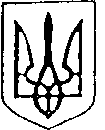 Більшівцівська  селищна  рада ВИКОНАВЧИЙ КОМІТЕТРішеннявід 11 травня 2021 року  №106            смт. БільшівціПро призначення одноразової матеріальної допомоги        Розглянувши  протокол № 4від 11 травня 2021 року  засідання комісії  з питань надання  матеріальної допомоги жителям  Більшівцівської селищної ради  та документи, що додаються до нього, заяву  гр. Шкабрій Михайла  Григоровича,  жителя  с. Нові  Скоморохи  , керуючись підпунктом 1 пункту «а»  частини 1 статті 34 Закону України «Про місцеве самоврядування в Україні», Положенням про надання одноразової матеріальної допомоги жителям Більшівцівської селищної  ради, затвердженим  рішенням  другої  сесії  селищної  ради  від 23 грудня 2020року, (зі  змінами  та  доповненнями згідно  рішення    третьої  сесії восьмого скликання від 16 лютого 2021 № 214 )  виконавчий комітет селищної ради вирішив:Виділити гр. Шкабрій  Михайлі  Григоровичу матеріальну допомогу з загального фонду селищного бюджету в сумі 3000 грн.     2.  Контроль за виконанням даного рішення покласти на селищного голову           Саноцького В.П.   Селищний голова                                       Василь СаноцькийБільшівцівська  селищна  рада ВИКОНАВЧИЙ КОМІТЕТРішеннявід 11 травня 2021 року  №107          смт. БільшівціПро призначення одноразової матеріальної допомоги        Розглянувши  протокол № 4від 11 травня 2021 року  засідання комісії  з питань надання  матеріальної допомоги жителям  Більшівцівської селищної ради  та документи, що додаються до нього, заяву  гр. Карвацької  Павліни Остапівни,  жительки смт.Більшівці , керуючись підпунктом 1 пункту «а»  частини 1 статті 34 Закону України «Про місцеве самоврядування в Україні», Положенням про надання одноразової матеріальної допомоги жителям Більшівцівської селищної  ради, затвердженим  рішенням  другої  сесії  селищної  ради  від 23 грудня 2020року, (зі  змінами  та  доповненнями згідно  рішення    третьої  сесії восьмого скликання від 16 лютого 2021 № 214 )  виконавчий комітет селищної ради вирішив:1.Виділити гр. Карвацькій  Павліні  Остапівні матеріальну допомогу з загального фонду селищного бюджету в сумі 3000 грн.     2.  Контроль за виконанням даного рішення покласти на селищного голову           Саноцького В.П.   Селищний голова                                       Василь СаноцькийБільшівцівська  селищна  рада ВИКОНАВЧИЙ КОМІТЕТРішеннявід 11 травня 2021 року  №108         смт. БільшівціПро призначення одноразової матеріальної допомоги        Розглянувши  протокол № 4від 11 травня 2021 року  засідання комісії  з питань надання  матеріальної допомоги жителям  Більшівцівської селищної ради  та документи, що додаються до нього, заяву  гр. Нечесної  Марії  Степанівни,  жительки с. Нові  Скоморохи , керуючись підпунктом 1 пункту «а»  частини 1 статті 34 Закону України «Про місцеве самоврядування в Україні», Положенням про надання одноразової матеріальної допомоги жителям Більшівцівської селищної  ради, затвердженим  рішенням  другої  сесії  селищної  ради  від 23 грудня 2020року, (зі  змінами  та  доповненнями згідно  рішення    третьої  сесії восьмого скликання від 16 лютого 2021 № 214 )  виконавчий комітет селищної ради вирішив:1.Виділити гр. Нечесній  Марії  Степанівні матеріальну допомогу з загального фонду селищного бюджету в сумі 3000 грн.     2.  Контроль за виконанням даного рішення покласти на селищного голову           Саноцького В.П.   Селищний голова                                       Василь СаноцькийБільшівцівська  селищна  рада ВИКОНАВЧИЙ КОМІТЕТРішеннявід 11 травня 2021 року  №109          смт. БільшівціПро призначення одноразової матеріальної допомоги        Розглянувши  протокол № 4від 11 травня 2021 року  засідання комісії  з питань надання  матеріальної допомоги жителям  Більшівцівської селищної ради  та документи, що додаються до нього, заяву  гр. Цимбалістої Світлани  Тарасівни,  жительки с. Поділля , керуючись підпунктом 1 пункту «а»  частини 1 статті 34 Закону України «Про місцеве самоврядування в Україні», Положенням про надання одноразової матеріальної допомоги жителям Більшівцівської селищної  ради, затвердженим  рішенням  другої  сесії  селищної  ради  від 23 грудня 2020року, (зі  змінами  та  доповненнями згідно  рішення    третьої  сесії восьмого скликання від 16 лютого 2021 № 214 )  виконавчий комітет селищної ради вирішив:1.Виділити гр. Цимбалістій  Світлані  Тарасівні на  лікування дочки  Цимбалістої  Марії  Василівни  інваліда  дитинства матеріальну допомогу з загального фонду селищного бюджету в сумі 500 грн.     2.  Контроль за виконанням даного рішення покласти на селищного голову           Саноцького В.П.   Селищний голова                                       Василь СаноцькийБільшівцівська  селищна  рада ВИКОНАВЧИЙ КОМІТЕТРішеннявід 11 травня 2021 року  №110          смт. БільшівціПро призначення одноразової матеріальної допомоги        Розглянувши  протокол № 4від 11 травня 2021 року  засідання комісії  з питань надання  матеріальної допомоги жителям  Більшівцівської селищної ради  та документи, що додаються до нього, заяву  гр. Ясінської  Наталії  Іванівни,  жительки с. Нові  Скоморохи, керуючись підпунктом 1 пункту «а»  частини 1 статті 34 Закону України «Про місцеве самоврядування в Україні», Положенням про надання одноразової матеріальної допомоги жителям Більшівцівської селищної  ради, затвердженим  рішенням  другої  сесії  селищної  ради  від 23 грудня 2020року, (зі  змінами  та  доповненнями згідно  рішення    третьої  сесії восьмого скликання від 16 лютого 2021 № 214 )  виконавчий комітет селищної ради вирішив:1.Виділити гр. Ясінській  Наталії  Іванівні на  лікування сестри Бойко  Галини  Іванівни  інваліда  дитинства матеріальну допомогу з загального фонду селищного бюджету в сумі 500 грн.     2.  Контроль за виконанням даного рішення покласти на селищного голову           Саноцького В.П.   Селищний голова                                       Василь СаноцькийБільшівцівська  селищна  рада ВИКОНАВЧИЙ КОМІТЕТРішеннявід 11 травня 2021 року  №111        смт. БільшівціПро призначення одноразової матеріальної допомоги        Розглянувши  протокол № 4від 11 травня 2021 року  засідання комісії  з питань надання  матеріальної допомоги жителям  Більшівцівської селищної ради  та документи, що додаються до нього, заяву  гр. Довган  Ольги  Василівни,  жительки с. Нові  Скоморохи, керуючись підпунктом 1 пункту «а»  частини 1 статті 34 Закону України «Про місцеве самоврядування в Україні», Положенням про надання одноразової матеріальної допомоги жителям Більшівцівської селищної  ради, затвердженим  рішенням  другої  сесії  селищної  ради  від 23 грудня 2020року, (зі  змінами  та  доповненнями згідно  рішення    третьої  сесії восьмого скликання від 16 лютого 2021 № 214 )  виконавчий комітет селищної ради вирішив:1.Виділити гр. Довган  Ользі  Василівні на  лікування сина Русин  Дмитра  Івановича  інваліда  дитинства матеріальну допомогу з загального фонду селищного бюджету в сумі 500 грн.     2.  Контроль за виконанням даного рішення покласти на селищного голову           Саноцького В.П.   Селищний голова                                       Василь СаноцькийБільшівцівська  селищна  рада ВИКОНАВЧИЙ КОМІТЕТРішеннявід 11 травня 2021 року  №112        смт. БільшівціПро призначення одноразової матеріальної допомоги        Розглянувши  протокол № 4від 11 травня 2021 року  засідання комісії  з питань надання  матеріальної допомоги жителям  Більшівцівської селищної ради  та документи, що додаються до нього, заяву  гр. Кукули  Марії Теодозіївни,  жительки с. Поділля, керуючись підпунктом 1 пункту «а»  частини 1 статті 34 Закону України «Про місцеве самоврядування в Україні», Положенням про надання одноразової матеріальної допомоги жителям Більшівцівської селищної  ради, затвердженим  рішенням  другої  сесії  селищної  ради  від 23 грудня 2020року, (зі  змінами  та  доповненнями згідно  рішення    третьої  сесії восьмого скликання від 16 лютого 2021 № 214 )  виконавчий комітет селищної ради вирішив:1.Виділити гр. Кукулі  Марії  Тердозіївні на  лікування чоловіка Кукули  Ярослава  Васильовича  інваліда 1 групи  матеріальну допомогу з загального фонду селищного бюджету в сумі 500 грн.     2.  Контроль за виконанням даного рішення покласти на селищного голову           Саноцького В.П.   Селищний голова                                       Василь СаноцькийБільшівцівська  селищна  рада ВИКОНАВЧИЙ КОМІТЕТРішеннявід 11 травня 2021 року  №113        смт. БільшівціПро призначення одноразової матеріальної допомоги        Розглянувши  протокол № 4від 11 травня 2021 року  засідання комісії  з питань надання  матеріальної допомоги жителям  Більшівцівської селищної ради  та документи, що додаються до нього, заяву  гр. Нечесного  Миколи  Миколайовича,  жителя с. Нові  Скоморохи, керуючись підпунктом 1 пункту «а»  частини 1 статті 34 Закону України «Про місцеве самоврядування в Україні», Положенням про надання одноразової матеріальної допомоги жителям Більшівцівської селищної  ради, затвердженим  рішенням  другої  сесії  селищної  ради  від 23 грудня 2020року, (зі  змінами  та  доповненнями згідно  рішення    третьої  сесії восьмого скликання від 16 лютого 2021 № 214 )  виконавчий комітет селищної ради вирішив:1.Виділити гр. Нечесному Миколі  Миколайовичу матеріальну допомогу з загального фонду селищного бюджету в сумі 500 грн.     2.  Контроль за виконанням даного рішення покласти на селищного голову           Саноцького В.П.   Селищний голова                                       Василь СаноцькийБільшівцівська  селищна  рада ВИКОНАВЧИЙ КОМІТЕТРішеннявід 11 травня 2021 року  №114       смт. БільшівціПро призначення одноразової матеріальної допомоги        Розглянувши  протокол № 4від 11 травня 2021 року  засідання комісії  з питань надання  матеріальної допомоги жителям  Більшівцівської селищної ради  та документи, що додаються до нього, заяву  гр. Бакалярчик  Марії  Дмитрівни,  жительки с. Слобідка - Більшівцівська, керуючись підпунктом 1 пункту «а»  частини 1 статті 34 Закону України «Про місцеве самоврядування в Україні», Положенням про надання одноразової матеріальної допомоги жителям Більшівцівської селищної  ради, затвердженим  рішенням  другої  сесії  селищної  ради  від 23 грудня 2020року, (зі  змінами  та  доповненнями згідно  рішення    третьої  сесії восьмого скликання від 16 лютого 2021 № 214 )  виконавчий комітет селищної ради вирішив:1.Виділити гр. Бакалярчик  Марії  Дмитрівні матеріальну допомогу з загального фонду селищного бюджету в сумі 3000 грн.     2.  Контроль за виконанням даного рішення покласти на селищного голову           Саноцького В.П.   Селищний голова                                       Василь СаноцькийБільшівцівська  селищна  рада ВИКОНАВЧИЙ КОМІТЕТРішеннявід 11 травня 2021 року  №115       смт. БільшівціПро призначення одноразової матеріальної допомоги        Розглянувши  протокол № 4від 11 травня 2021 року  засідання комісії  з питань надання  матеріальної допомоги жителям  Більшівцівської селищної ради  та документи, що додаються до нього, заяву  гр. Соловей  Марії  Орестівни,  жительки с. Слобідка - Більшівцівська, керуючись підпунктом 1 пункту «а»  частини 1 статті 34 Закону України «Про місцеве самоврядування в Україні», Положенням про надання одноразової матеріальної допомоги жителям Більшівцівської селищної  ради, затвердженим  рішенням  другої  сесії  селищної  ради  від 23 грудня 2020року, (зі  змінами  та  доповненнями згідно  рішення    третьої  сесії восьмого скликання від 16 лютого 2021 № 214 )  виконавчий комітет селищної ради вирішив:1.Виділити гр. Соловей  Марії  Орестівні матеріальну допомогу з загального фонду селищного бюджету в сумі 3000 грн.     2.  Контроль за виконанням даного рішення покласти на селищного голову           Саноцького В.П.   Селищний голова                                       Василь СаноцькийБільшівцівська  селищна  рада ВИКОНАВЧИЙ КОМІТЕТРішеннявід 11 травня 2021 року  №116       смт. БільшівціПро призначення одноразової матеріальної допомоги        Розглянувши  протокол № 4від 11 травня 2021 року  засідання комісії  з питань надання  матеріальної допомоги жителям  Більшівцівської селищної ради  та документи, що додаються до нього, заяву  гр. Мороз  Клавдії  Романівни,  жительки с. Нові  Скоморохи, керуючись підпунктом 1 пункту «а»  частини 1 статті 34 Закону України «Про місцеве самоврядування в Україні», Положенням про надання одноразової матеріальної допомоги жителям Більшівцівської селищної  ради, затвердженим  рішенням  другої  сесії  селищної  ради  від 23 грудня 2020року, (зі  змінами  та  доповненнями згідно  рішення    третьої  сесії восьмого скликання від 16 лютого 2021 № 214 )  виконавчий комітет селищної ради вирішив:1.Виділити гр. Мороз  Клавдії  Романівні матеріальну допомогу з загального фонду селищного бюджету в сумі 3000 грн.     2.  Контроль за виконанням даного рішення покласти на селищного голову           Саноцького В.П.   Селищний голова                                       Василь СаноцькийБільшівцівська  селищна  рада ВИКОНАВЧИЙ КОМІТЕТРішеннявід 11 травня 2021 року  №117       смт. БільшівціПро призначення одноразової матеріальної допомоги        Розглянувши  протокол № 4від 11 травня 2021 року  засідання комісії  з питань надання  матеріальної допомоги жителям  Більшівцівської селищної ради  та документи, що додаються до нього, заяву  гр. Ставничої Ганни  Василівни,  жительки с. Нові  Скоморохи, керуючись підпунктом 1 пункту «а»  частини 1 статті 34 Закону України «Про місцеве самоврядування в Україні», Положенням про надання одноразової матеріальної допомоги жителям Більшівцівської селищної  ради, затвердженим  рішенням  другої  сесії  селищної  ради  від 23 грудня 2020року, (зі  змінами  та  доповненнями згідно  рішення    третьої  сесії восьмого скликання від 16 лютого 2021 № 214 )  виконавчий комітет селищної ради вирішив:1.Виділити гр. Ставничій  Ганні  Василівні матеріальну допомогу з загального фонду селищного бюджету в сумі 3000 грн.     2.  Контроль за виконанням даного рішення покласти на селищного голову           Саноцького В.П.   Селищний голова                                       Василь СаноцькийБільшівцівська  селищна  рада ВИКОНАВЧИЙ КОМІТЕТРішеннявід 11 травня 2021 року  №118       смт. БільшівціПро призначення одноразової матеріальної допомоги        Розглянувши  протокол № 4від 11 травня 2021 року  засідання комісії  з питань надання  матеріальної допомоги жителям  Більшівцівської селищної ради  та документи, що додаються до нього, заяву  гр. Крупи  Лідії  Василівни,  жительки с. Курів, керуючись підпунктом 1 пункту «а»  частини 1 статті 34 Закону України «Про місцеве самоврядування в Україні», Положенням про надання одноразової матеріальної допомоги жителям Більшівцівської селищної  ради, затвердженим  рішенням  другої  сесії  селищної  ради  від 23 грудня 2020року, (зі  змінами  та  доповненнями згідно  рішення    третьої  сесії восьмого скликання від 16 лютого 2021 № 214 )  виконавчий комітет селищної ради вирішив:1.Виділити гр. Крупі  Лідії  Василівні матеріальну допомогу з загального фонду селищного бюджету в сумі 3000 грн.     2.  Контроль за виконанням даного рішення покласти на селищного голову           Саноцького В.П.   Селищний голова                                       Василь СаноцькийБільшівцівська  селищна  рада ВИКОНАВЧИЙ КОМІТЕТРішеннявід 11 травня 2021 року  №119       смт. БільшівціПро призначення одноразової матеріальної допомоги        Розглянувши  протокол № 4від 11 травня 2021 року  засідання комісії  з питань надання  матеріальної допомоги жителям  Більшівцівської селищної ради  та документи, що додаються до нього, заяву  гр. Романів  Михайла  Михайловича,  жителя с. Кінашів, керуючись підпунктом 1 пункту «а»  частини 1 статті 34 Закону України «Про місцеве самоврядування в Україні», Положенням про надання одноразової матеріальної допомоги жителям Більшівцівської селищної  ради, затвердженим  рішенням  другої  сесії  селищної  ради  від 23 грудня 2020року, (зі  змінами  та  доповненнями згідно  рішення    третьої  сесії восьмого скликання від 16 лютого 2021 № 214 )  виконавчий комітет селищної ради вирішив:1.Виділити гр. Романів  Михайлу Михайловичу матеріальну допомогу з загального фонду селищного бюджету в сумі 3000 грн.     2.  Контроль за виконанням даного рішення покласти на селищного голову           Саноцького В.П.   Селищний голова                                       Василь СаноцькийБільшівцівська  селищна  рада ВИКОНАВЧИЙ КОМІТЕТРішеннявід 11 травня 2021 року  №120       смт. БільшівціПро призначення одноразової матеріальної допомоги        Розглянувши  протокол № 4від 11 травня 2021 року  засідання комісії  з питань надання  матеріальної допомоги жителям  Більшівцівської селищної ради  та документи, що додаються до нього, заяву  гр. Кукули  Івана  Ярославовича,  жителя с. Поділля, керуючись підпунктом 1 пункту «а»  частини 1 статті 34 Закону України «Про місцеве самоврядування в Україні», Положенням про надання одноразової матеріальної допомоги жителям Більшівцівської селищної  ради, затвердженим  рішенням  другої  сесії  селищної  ради  від 23 грудня 2020року, (зі  змінами  та  доповненнями згідно  рішення    третьої  сесії восьмого скликання від 16 лютого 2021 № 214 )  виконавчий комітет селищної ради вирішив:1.Виділити гр. Кукулі Івану  Ярославовичу , як  учаснику бойових дій матеріальну допомогу з загального фонду селищного бюджету в сумі 500 грн.     2.  Контроль за виконанням даного рішення покласти на селищного голову           Саноцького В.П.   Селищний голова                                       Василь Саноцький